Pressemitteilung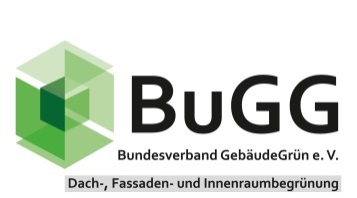 Erfolgreicher Start der Aufklärungs- und ImagekampagneRückblick Aktionswoche Gebäudegrün 2022Der Bundesverband GebäudeGrün e.V. (BuGG) zieht ein Resümee:Die erstmalig durchgeführte und vom BuGG initiierte Aktionswoche Gebäudegrün vom 19. – 24.09.2022 ist gut angelaufen! Dies auch Dank der Kooperationspartner, die wie beispielsweise der Zentralverband des Deutschen Dachdeckerhandwerks (ZVDH), verschiedene Aktionen ins Leben gerufen hatten.Im Rahmen der Aktionswoche fanden in 19 Städten bundesweit 34 verschiedene Aktionen statt. Dazu zählten zehn Objektbesichtigungen und Exkursionen, sowie neun Aktionen mit Vortrags- oder Seminarcharakter. Gebäudegrün zum Anfassen und Erleben! Einige Aktionen wurden sogar medial vom Fernsehen begleitet.
Auch eine Ausstellung von Möglichkeiten und Chancen von Pflanzen an und auf Gebäuden in Zusammenhang mit einer Preisverleihung fand im Rahmen der Aktionswoche statt.
Neben Unternehmen und Hochschulen beteiligten sich auch Städte an der Aktionswoche Gebäudegrün – so die Stadt Osnabrück mit einer Postkartenaktion zu ihrem Förderprogramm „Grün statt Grau“.Wer vor Ort keine Aktionen besuchen konnte, hatte dennoch die Möglichkeit über diverse Online-Formate Informationen über Gebäudebegrünung zu erhalten und digital teilzunehmen!
12 digitale Veranstaltungen mit bundesweiter Erreichbarkeit fanden statt. Sieben verschiedene Formate, wie Kurzfilme, Seminare, Vorträge, Berichte, Diskussionsreihen, aber auch eine Social-Media-Reihe und eine Exkursion wurden digital angeboten.
Eine dieser digitalen Aktionen wurde von Dr. Michael Richter von der HafenCity Universität Hamburg angeboten. Die Forschungsgründächer des RISA Pilotpojekts "Am Weißenberge" konnten in einer digitalen Exkursion und 360°-Dach-Experience besichtigt werden.Der BuGG freute sich sehr über die rege Beteiligung und hofft auf eine noch vielseitigere und reichweitenstarke Aktionswoche Gebäudegrün im kommenden Jahr!Alle diesjährigen Aktionen sind online zu finden unter:www.gebaeudegruen.info/aktionswoche und in den sozialen Medien unter dem Hashtag #AkwoGGKontaktBundesverband GebäudeGrün e. V. (BuGG)
E-Mail: info@bugg.de 
www.gebaeudegruen.info
Albrechtstraße 13
10117 Berlin
Telefon: +49 681 / 98 80 570 
Telefax: +49 681 / 98 80 572Fotos und AbbildungenAbb. 1: Die Aktionswoche Gebäudegrün als Aufklärungs- und Imagekampagne zur Dach-, Fassaden- und Innenraumbegrünung.
Quelle: Bundesverband GebäudeGrün
Abb. 2: Unter den Aktionen war auch ein BuGG-Gründach-Forum. 
Quelle: Bundesverband GebäudeGrün